TIPOS DE ERUPCIONES VOLCÁNICAS EN FUNCIÓN DE LA COMPOSICIÓN DE LOS MAGMAS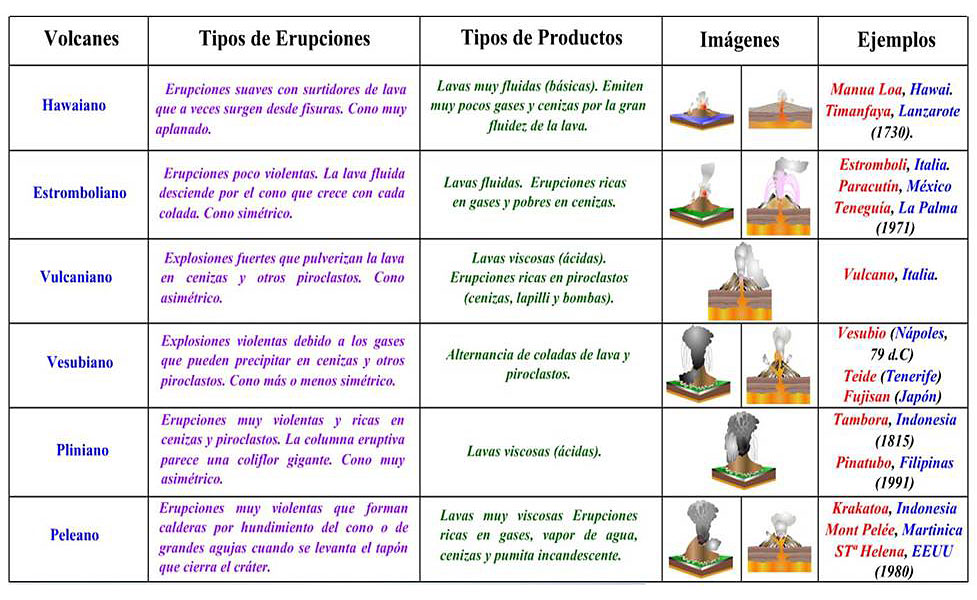 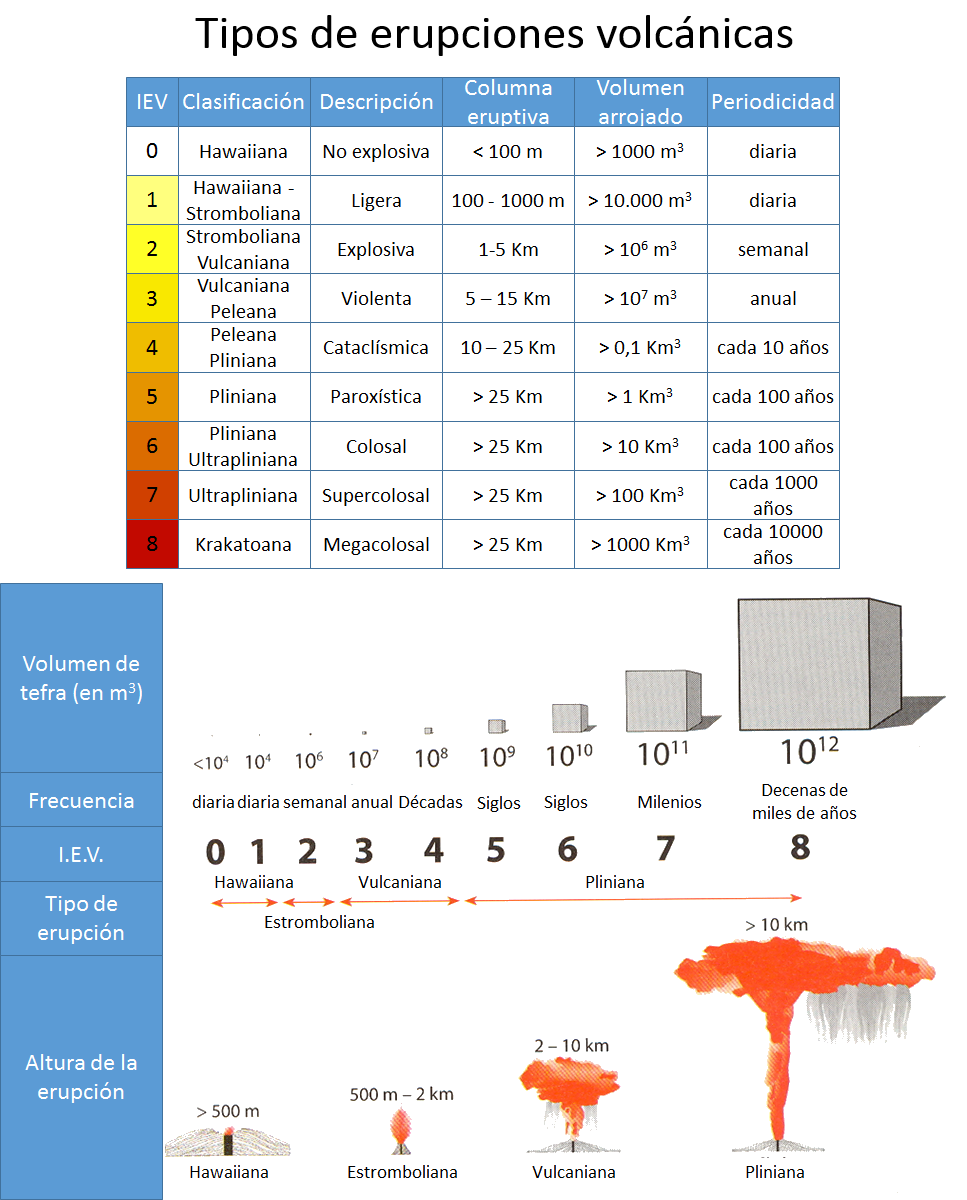 Silicatos predominantesComp. QuímSi, O, +Rocas volcánicasViscosidad /fluidezlavas% gasespiroclastosEdificio volcánicoI.E.V. % piroclastos/V total extruidoTipo de erupciónBÁSICAMÁFICANeso-InoFe, Mg, CaBasaltosFluidoPahoehoe (cordadas)Mínimo (suelta gases)Cono en escudo1-3HawaianoStrombolianoINTERMEDIAIno-Filo>Ca, AndesitasMedioestratovolcán2-4VulcanianoÁCIDAFÉLSICASTectoAl, Na, KRiolitas, pumitasviscosoAa (bloques)Alto (retiene gases)Cono en punta- pitón> 4PeleanoPliniano